AL DIRIGENTE SCOLASTICO ISTITUTO COMPRENSIVO MARTIRI DELLA LIBERTA’SESTO SAN GIOVANNI (MI)OGGETTO: RINUNCIA ISCRIZIONE SCUOLA dell’INFANZIA  Il/La sottoscritto/a ____________________________________________________________________________________nato/a il _____________________ a _____________________________________________________________________residente a _________________________________________________________________________________________Via _______________________________________ n. ______ recapito telefonico ________________________________genitore/tutore dell’alunno\a ___________________________________________________________________________ nato/a il ________________________ a __________________________________________________________________ DICHIARAdi rinunciare all’iscrizione del/la proprio/a figlio/a per l’anno scolastico _________________________ Sesto San Giovanni, _____________________	 	           Firma del genitore/tutore   	 	  	 	 	 	 	 	____________________________________________________ 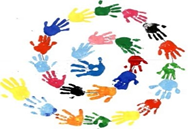 ISTITUTO COMPRENSIVO MARTIRI DELLA LIBERTA’SESTO SAN GIOVANNI (MI)Modulistica  Dichiarazione di rinuncia iscrizione infanzia□ Alla Scuola dell’INFANZIA “E. MARELLI”  □ Alla Scuola dell’INFANZIA “MONTE SAN MICHELE”  Per:□ Trasferimento; □ Iscrizione ad altra Scuola   □ Altro (specificare) ______________________________________ 